Opdracht voeding & obesitasBereken je eigen BMI met de volgende formule: 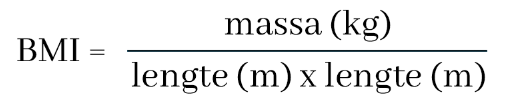 Massa = …………..Lengte = …………..Lengte = …………..BMI = ……………Bereken je eigen BMR met de volgende formule: Voor mannen: 88,362 + (13,397 X Gewicht) + (4,799 X Lengte) - (5,677 X Leeftijd)Voor vrouwen: 447,593 + (9,247 X Gewicht) + (3,098 X Lengte) - (4,33 X Leeftijd)Uitkomst: ………………Bereken met de Pal-waarde je energiebehoefte:Ruststofwisseling (BMR) x Pal-waarden = energiebehoefteEnergiebehoefte: ……………